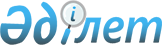 Қарасу ауданының ауылдық елді мекендеріне жұмыс істеуге және тұруға келген денсаулық сақтау, білім беру, әлеуметтік қамсыздандыру, мәдениет, спорт және агроөнеркәсіптік кешен саласындағы мамандарға 2019 жылы әлеуметтік қолдау шараларын көрсету туралы
					
			Мерзімі біткен
			
			
		
					Қостанай облысы Қарасу ауданы мәслихатының 2019 жылғы 19 наурыздағы № 310 шешімі. Қостанай облысының Әділет департаментінде 2019 жылғы 26 наурызда № 8308 болып тіркелді. Мерзімі өткендіктен қолданыс тоқтатылды
      "Агроөнеркәсіптік кешенді және ауылдық аумақтарды дамытуды мемлекеттік реттеу туралы" 2005 жылғы 8 шілдедегі Қазақстан Республикасы Заңының 18-бабы 8-тармағына және Қазақстан Республикасы Үкіметінің 2009 жылғы 18 ақпандағы № 183 "Ауылдық елді мекендерге жұмыс істеу және тұру үшін келген денсаулық сақтау, білім беру, әлеуметтік қамсыздандыру, мәдениет, спорт және агроөнеркәсіптік кешен саласындағы мамандарға әлеуметтік қолдау шараларын ұсыну мөлшерін айқындау туралы" қаулысына сәйкес Қарасу аудандық мәслихаты ШЕШІМ ҚАБЫЛДАДЫ:
      1. Қарасу ауданының ауылдық елді мекендеріне жұмыс істеуге және тұруға келген денсаулық сақтау, білім беру, әлеуметтік қамсыздандыру, мәдениет, спорт және агроөнеркәсіптік кешен саласындағы мамандарға 2019 жылы көтерме жәрдемақы және тұрғын үй алу немесе салу үшін әлеуметтiк қолдау көрсетілсін.
      2. Осы шешім алғашқы ресми жарияланған күнінен кейін күнтізбелік он күн өткен соң қолданысқа енгізіледі.
					© 2012. Қазақстан Республикасы Әділет министрлігінің «Қазақстан Республикасының Заңнама және құқықтық ақпарат институты» ШЖҚ РМК
				